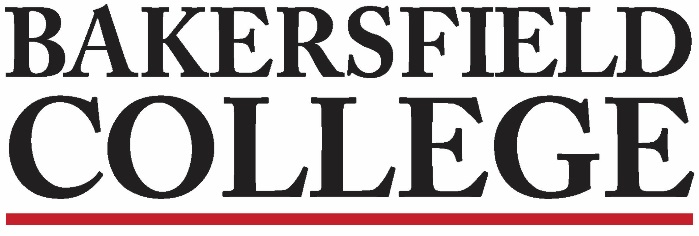 Accreditation and Institutional Quality (AIQ) CommitteeFebruary 8, 20223:00 to 4:00 ZoomNotesAIQ Members: Grace Commiso, Jessica Wojtysiak, Kristin Rabe, Sondra Keckley, Kimberly Nickell, Jonathan Brown, Talita Pruett, Jason Stratton, Laura Miller, Kim Arbolante, Patsy Garcia, Lindsay Ono, Sheila Fuller, Regina Rivera, Jennifer Achan, Tom MoranApproval of Minutes 1-25-22Posted in supporting documents. Approved. Jessica abstained.2 minutesChair Report: Grace and Jessica Reminder, faculty are to fill out Progress Survey.  Faculty can wait until week 6 to fill out and submit.2 minutesAssessment Update: RockeyILO #2 assessment is underway. Faculty are to find articles to support what they are doing to support ILO #2 to help in Accreditation. Possibility of an Assessment Gallery in Fall 2022.5 minutesProgram Review Report: KimProgram Review is working on their Spring Goals and taking a deep dive into the program review documents. Draft documents of the 2022-23 cycle are available on the PRC Google Drive. Assessing will be a key component of Program Review coming up. PRC needs to move completed program reviews to the PRC webpage.5 minutesMidterm Team Update: Jason & LeoAt the point to where everything has been written, and one voice approach has been refined and it flows. Working to make sure all the evidence is linked. Sending info to committees to present. Jason will send the draft for revision to the committee. Doing the live revision in SharePoint. Jason shared his screen and went over the document for the group.  It’s about 52 pages long. Program Review needs to show how change has been made, Closing of the Loop. Program Review needs to consider a prompt for assessment. We will work with the Assessment Committee to address this.Great job, Midterm Team (Jason, Leo, Laura, Grace, Sondra, and Diana)5 minutesAccreditation Survey Results: PatsyOne more look at the redacted comments to see if we can move to sharing it with Academic Senate and others. Much discussion on what should be redacted.5 minutesISS: SooyeonThe ISS numbers have been updated. The old numbers were not accurate for FAFSA and Dreamers. Sooyeon gave detailed explanation on the numbers for First time students, licensure pass rates, Job placement rates, units and degree awards, and discipline specific Perkins data. AIQ should look over document for further discussion. Some suggested changes and additional lines were discussed. These will be voted on by the committee. 10 minutesNACCC Student Climate Survey Results: SooyeonSooyeon presented the Racial Climate Survey. NACCC developed this survey. BC conducted the survey in Spring 21 with 6 areas of focus to assess racial climate. 1444 of 22,792 participated. Sooyeon went over some of the results of Area 1 about mattering and Area 2 Cross Racial Engagement, Area 3 Racial Learning and Literacy. The presentation was cut short due to time, so the presentation will be posted for committee to review and provide feedback, questions.15 minutes